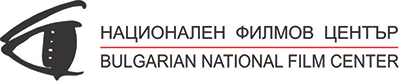 Приложение № 16а към чл. 57, ал. 2ДОИЗПЪЛНИТЕЛНА АГЕНЦИЯНАЦИОНАЛЕН ФИЛМОВ ЦЕНТЪРЗАЯВЛЕНИЕза одобряване на размера на разходите, които ще подлежат на възстановяване  по схема за държавна помощ по чл. 26, ал. 1, т. 2 от Закона за филмовата индустрияА.Основни данниБ.Данни за заявителяВ. Данни на упълномощеното от Заявителя лице:Г. Данни за проектаЗаявлението се подава след получено удостоверение за регистрация на проекта по чл. 51а, ал. 4  от ППЗФИ:   	за първи път 	заявлението е за промяна в размера на разходите, одобрени с удостоверение № ………….които ще подлежат на възстановяванеград ……………….  дата …………………..………………………………………………………………..	Име и подпис на заявителя/упълномощеното лицеД. Приложения Всички документи на чужд език се предоставят в превод на български език, заверен от заклет преводач.АГЕНЦИЯТА ПРИЛАГА КЪМ ЗАЯВЛЕНИЕТО СЛУЖЕБНО:1.Удостоверение по чл. 87, ал. 6 от ДОПК, издадено от НАП.Удостоверението се изисква и получава от агенцията по електронен път.2. Удостоверение за актуално състояние.3. Справка за платена държавна такса за разглеждане на проекта.Регистрационен № …………….на заявлението, дата и час на регистрация(попълва се от НФЦ)Наименование  на проектаНаименование на юридическото лицеЕИКСедалище и адрес съгласно съдебна регистрацияДруг адрес за връчване на съобщения:Лице за контакт, тел. номер, електронен адресРегистрационен номер на независимия продуцента/достовчика на филмопроизводствени услуги в регистъра по чл. 19, ал. 1 от ЗФИНаименование на упълномощеното лицеПостоянен адресВ качеството му на:Представител наАудио-визуално произведениеигрален филм с продължителност над 70 минути;Аудио-визуално произведениедокументален филм с продължителност над 60 минути; Аудио-визуално произведениедокументален сериал, с продължителност на всеки епизод над 40 минути;Аудио-визуално произведениеанимационен филм над 24 минути; Аудио-визуално произведениеанимационен сериал с обща продължителност над 24 минути; Аудио-визуално произведениефилм, предназначен за излъчване по телевизия или на платформи, с продължителност над 70 минути;Аудио-визуално произведениесериал с времетраене на всеки епизод над 40 минути;Брой серии Период съгласно календарно-постановъчен планОбщ размер на допустимите разходи, за които се иска възстановяванеОбщ бюджет на проекта, въз основа на който ще се иска възстановяване на разходи1. Попълнен квалификационен тест – РАЗДЕЛ Б.2. Календарно-постановъчен план на проекта, включително начална и крайна дата на проекта за територията на Република България.3. Разчет на броя на дните за снимки на територията на Република България / Процеси по производство на анимационен филм или анимационен сериал на територията на Република България.4.Общ бюджет на проекта, въз основа на който ще се иска възстановяване на разходи, включително дейности и снимки извън Република България.5.Финансов план за целия проект, в който са посочени всички източници на финансиране.6. Доказателства за осигуряване на 75% от финансирането, необходимо за покриване на всички производствени разходи в България от източниците, описани във финансовия план.7. Детайлен бюджет с подробен списък на планирани допустими и недопустими разходи на територията на Република България. 8. Копие на договор за копродукция, а за доставчик на филмопроизводствени услуги - копие на договор за филмопроизводствени услуги.9. Документи или писма, удостоверяващи придобиване на правата върху сценария от продуцента/копродуцента.10. Сценарий на проекта на български език за всички проекти с изключение на сериали, за които се прилага сценарий на един епизод с кратко резюме и синопсис за всички епизоди от сезона.11. За допустимост по чл. 35е, ал. 4, т. 4 от ЗФИ – доказателства за публичен показ на аудио-визуално произведение, което е произведено през последните пет години (потвърждение от дистрибутор и/или извадка от вестник като доказателство за редовно разпространение в кинотеатрите и/или сертификат от ТВ разпространител, който да потвърждава излъчването на въпросното произведение и/или доказателство за прожекция в програма от поне един международен филмов фестивал). 12. За допустимост по чл. 35е, ал. 5, т. 2 от ЗФИ - доказателства за опит на продуцент или доставчик на филмопроизводствени услуги13. Предварителен списък на артистични  и технически позиции, планирани да бъдат ангажирани в производството аудо-визуалното произведение в Република България, съдържащ тяхната националност, във връзка с Раздел Б на Квалификационен тест.14. Декларация относно елементите от съдържанието на проекта, съдържащи  конфиденциална информация;15. Декларации по образец съгласно приложението  по чл. 42, ал. 2, т. 3;